IKT ProcesmanualLxxx.Bzzz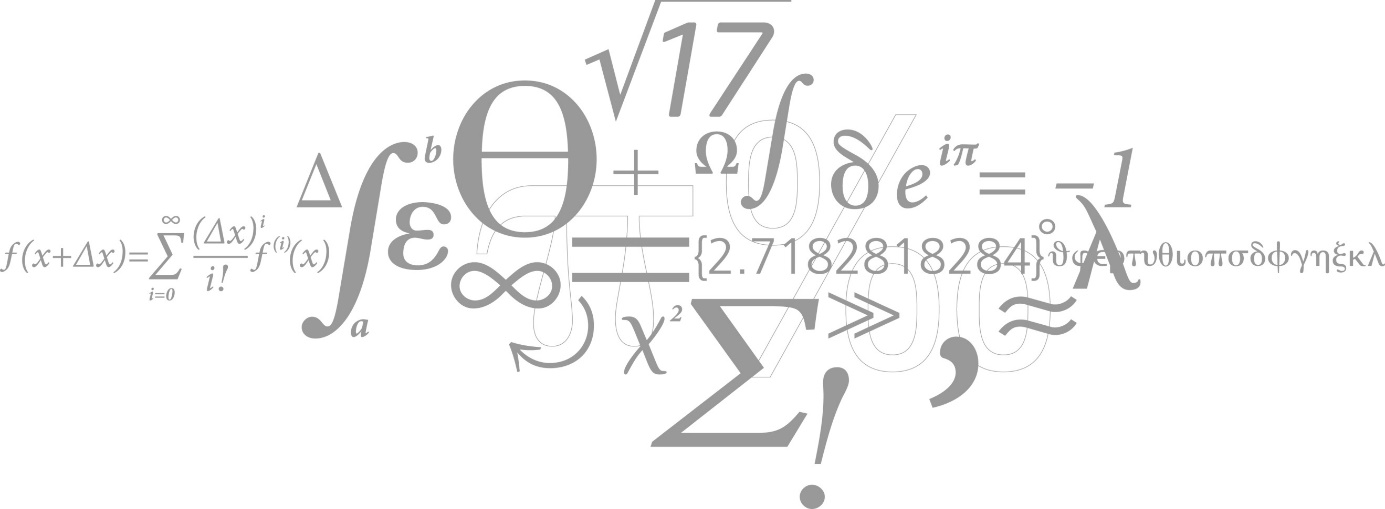 IndledningOrienteringDette dokument er DTU paradigme af Molio A402 procesmanual. Vejledning til brug af A402 henvises til Molio. Dokumentet gælder for processer der fremstiller dokumenter der er del af projektmaterialet. Procesmanualen må udelukkende anvendes til at præcisere de enkelte emner. Hvis der ikke er behov for nogen præcisering, skal emnet/feltet forblive tomt.Dette dokument ligger i forlængelse af alle andre IKT dokumenter og der må ikke beskrives præciseringer der forringer krav beskrevet i DTU ”IKT Standard”, DTU ”Level of Information Need” (LOIN), og/eller DTU ”IKT specifikation”. Der forekommer tillige referencer til øvrige DTU driftsfag standarder.Denne procesmanual skal godkendes af CAS Digital før den er gældende.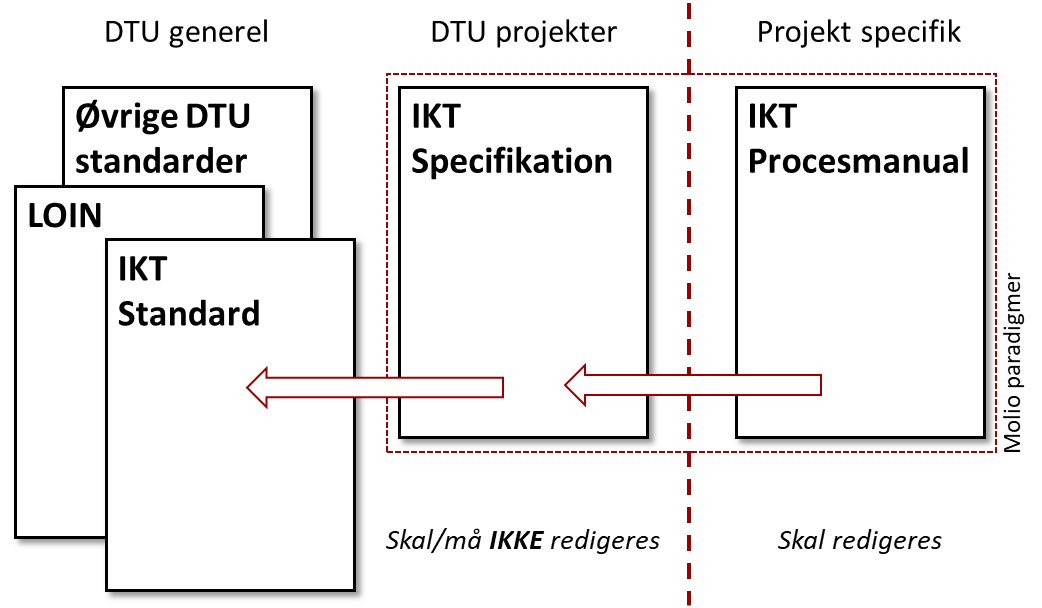 Skal betyder at det er et ufravigeligt krav.Kan/bør betyder at det er en foretrukken løsning der kan blive revurderet med CAS Digital.DTU hjemmeside for IKT standarder, specifikationer, mv. kan tilgås på http://ikt.cas.dtu.dk og øvrige driftsfag standarder kan ses på http://standarder.cas.dtu.dkDTU værktøjerDTU har en række digitale webbaserede platforme som benævnes DTU værktøjer. Disse værktøjer skal fremgå af den projektspecifikke IKT Procesmanual. De fleste værktøjer optræder som moduler i det samlede værktøj benævnt DTU Kommunikationsplatform, kun ved specifikke formål optræder de enkelte værktøjer, benævnt som DTU Projektweb, DTU Projektplatform, DTU Afleveringsplatform og DTU Udbudsportal.DTU har desuden et parallelt værktøj til FM benævnt som DTU Facility Management platform.GenereltAnsvarlige for IKT på projektetAngivelse af hvilken part, eller hvilke parter, der har det overordnede ansvar for overholdelse af indholdet i IKT procesmanualen.Supplerende dokumenterOplistning af dokumenter som er nødvendige for at kunne få overblik over projektet. Ud over dokumentnavn angives også baggrund for dokumenterne, samt evt. en kort beskrivelse af indhold og forhold til procesmanualen.IKT krav i udbudRedegørelse for hvilke dele af projektets IKT forhold, der skal omfatte de udførende, og som skal indgå som en del af udbudsmaterialet.Klassifikation og identifikationOrienteringGenerelt om klassifikationOpsummering af de forskellige områder som omfattes af anvendelse af klassifikation og identifikation på projektet.Ansvarlige for klassifikationRedegørelse for hvilke parter der har det overordnede ansvar for at krav ifm. klassifikation overholdes. Såfremt roller og ansvar er defineret andetsteds, kan der herunder blot henvises til de relevante afsnit.Formål med brug af klassifikation og identifikationSåfremt der anvendes et klassifikationssystem og/eller et identifikationssystem angives, hvilke formål systemerne skal kunne anvendes til.Omfang af klassifikation og identifikationRedegørelse for om der anvendes klassifikation og/eller identifikation på projektet, samt hvilke dele af projektet og hvilke dele af projektmaterialet, der er omfattet af klassifikations- og identifikationskravene.KlassifikationssystemRedegørelse for hvilke(t) klassifikationssystem(er) der anvendes på projektet. Et klassifikationssystem opdeler projektets dele i overordnede standardiserede klasser baseret på fælles karakteristika. F.eks. ”Væg”, ”Vindue”, ”Armatur” etc.IdentifikationsmetodeRedegørelse for hvilke(t) identifikationssystem(er) der anvendes på projektet. Et identifikationssystem skaber en unik identifikation af projektets dele på projektniveau. Identifikationen skabes oftest på type- eller forekomst-niveau. F.eks. ”Vindue af typen 1” eller ”Vindue nr. 1”.Digital kommunikationOrienteringGenerelt om digital kommunikationOpsummering af de forskellige områder som omfattes af den digitale kommunikation på projektet.Ansvarlige for kommunikationRedegørelse for hvilke parter der har det overordnede ansvar for, at krav ifm. den digitale kommunikation overholdes. Såfremt roller og ansvar er defineret andetsteds, kan der herunder blot henvises til de relevante afsnit.Anvendte digitale værktøjer og systemerOplistning af hvilke værktøjer og systemer der anvendes af projektets aktører i den digitale kommunikation. Værktøjer og systemer kan være fælles for alle eller individuelle for de enkelte virksomheder.DTU værktøjer stillet til rådighed af DTU, som alle skal have indsigt i.Projekt værktøjer. Listen bør kun indeholde de mest centrale værktøjer, som alle skal have indsigt i.Skriftlig kommunikationSkriftlig kommunikationRedegørelse for hvilke dele af den skriftlige kommunikation der skal foregå digitalt, samt hvilke standarder de forskellige former for kommunikation skal overholde.AdviseringBeskrivelse af hvilket omfang og metode til advisering af tilgængelighed af nye filer og filrevisioner, der anvendes på projektet.Dokumentation af kommunikationBeskrivelse af hvordan dokumentation af kommunikationen håndteres.FiludvekslingDokumenter og filerBeskrivelse af hvilke typer dokumenter der benyttes på projektet, hvilke filformater de udveksles i, hvornår disse udveksles, samt udvekslingsmetoder.Fil- og mappestrukturFilnavngivningBeskrivelse af metode til navngivning af filer på projektet.MappestrukturBeskrivelse af hvilken mappestruktur der anvendes på hvilke dele af projektet.VersionsstyringBeskrivelse af hvilken metode til revisionsstyring der anvendes på projektet, samt hvilke typer af dokumenter dette omfatter.MetadataMetadataBeskrivelse af om der skal tilknyttes metadata til filer på projektet, og i givet fald hvilke metadata og hvilken metode til håndtering af metadata der anvendes på projektet.Etablering af kommunikationsplatformTilvejebringelse af kommunikationsplatformRedegørelse for hvilken part der etablerer og drifter den digitale kommunikationsplatform, og herunder hvilke pligter dette omfatter.Administration af kommunikationsplatformRedegørelse for hvilken part der har det overordnede ansvar for, at krav ifm. administrationen af kommunikationsplatformen overholdes. Såfremt roller og ansvar er defineret andetsteds, kan der herunder blot henvises til de relevante afsnit.Digital ProjekteringCAD/BIM - orienteringGenerelt om CAD/BIMOpsummering af hvilke områder der er omfattet af CAD/BIM-produktionen på projektet.Ansvarlige for CAD/BIMRedegørelse for hvilke parter der har det overordnede ansvar for, at krav ifm. CAD/BIM overholdes. Såfremt roller og ansvar er defineret andetsteds, kan der herunder blot henvises til de relevante afsnit.Anvendte CAD/BIM-værktøjer og systemerOplistning af hvilke CAD/BIM-værktøjer og systemer der anvendes af projektets aktører. Værktøjer og systemer kan være fælles for alle eller individuelle for de enkelte virksomheder.Listen vil oftest kun indeholde de mest centrale værktøjer, som er centrale for alle at have indsigt i.Model- og tegningslisterRedegørelse for hvilke model- og tegningslister der skal være på projektet, inkl. oversigt over hvad hver liste skal indeholde, samt hvilken part der skal oprette og vedligeholde hvilke lister.BygningsmodellerModellerings- og objektprincipperSåfremt der gælder generelle model- og objektprincipper, skal der herunder redegøres for disse. Typiske områder er fastlæggelse af geometri og detaljering samt modelleringsmæssige forhold, som kan have indflydelse på udveksling og/eller eksport af bygningsmodellerne. Der kan med fordel refereres til foruddefinerede standarder eller metoder.EgenskaberRedegørelse for hvilke egenskaber der skal tilknyttes hvilke objekter samt evt. efter hvilken metode/standard og i hvilke faser. Der skal fokuseres på egenskaber, som har indflydelse på den tværfaglige koordinering, samt redegøres for hvordan håndtering af fagspecifikke egenskaber skal foregå, herunder hvilke egenskaber samt tilhørende værdier, som anses for at være valide i fagmodellerne.Faser, modelindhold og anvendelseBeskrivelse af hvilket indhold der forefindes i modellerne jf. projektets faser, samt hvilke anvendelsesområder modellerne er udarbejdet til.
Der kan med fordel henvises til eksterne publikationer og/eller referencer, som redegør i detaljen for indhold mv., eller henvises til standarder som f.eks. informationsniveauer.Udveksling af modellerRedegørelse for hvilke modeller der skal udveksles, med hvilket formål udvekslingen sker, hvordan og hvornår udvekslingen skal foretages, samt i hvilke filformater udvekslingen skal foregå.Samling i fællesmodelRedegørelse for procedure og ansvar vedr. samling af fagmodeller i fællesmodel.Software-specifikke forholdRedegørelse for specielle forhold ift. den anvendte software.TegningsproduktionTegningsgenerering og -standarderRedegørelse for eventuelle krav til hvordan tegninger generes, samt hvilken tegningsstandard eller -standarder som anvendes på projektet, herunder eventuelle lagstruktur.ModelskiltRedegørelse for omfang og indhold i modelskilt for bygningsmodeller. Modelskiltets formål er at samle og synliggøre informationen om bygningsmodellen. Modelskilt kan placeres enten direkte i modellen eller på en ”side” opsat til print direkte i modellen.TegningsskiltRedegørelse for omfang og indhold i tegningsskilt (også kaldet ”tegningshoved”) med opsatte 2D-tegninger og digitale plot. Tegningsskiltet er ofte virksomhedsspecifikt, men såfremt der anvendes et projektspecifikt tegningshoved, kan det defineres og vises herunder.Tekst og målsætningRedegørelse for specifikke krav der er til tekst og målsætning af tegninger og i modeller.Koordinat-, højde- og modulsystemKoordinat- og højdesystemRedegørelse for hvilket overordnet referencesystem der anvendes. Det helt overordnede system er typisk et nationalt system. Det anvendes til placering af byggesagen i landemæssig/global kontekst. Systemet kan evt. deles op i flere systemer, f.eks. et plankoordinatsystem (x- og y-retningen) og et højdesystem (z-retningen).Projektspecifikt koordinatsystemRedegørelse for hvilket projektspecifikt koordinatsystem der anvendes. Systemet er et specifikt system for byggesagen, evt. roteret i forhold til det overordnede referencesystem. Systemet anvendes til placering af projektet i forhold til den projektspecifikke kontekst.ModulnetRedegørelse for modulnet der anvendes: Et specifikt system for en bygning som anvendes til fastlæggelse af bygningsgeometrien. Evt. angives det hvem der har ansvaret for modulnet-filen, hvis denne laves i en separat fil.IndsættelsespunktRedegørelse for hvilket fælles punkt der anvendes som indsættelsespunkt. Et indsættelsespunkt er det punkt, en bygningsmodel sættes ind i, enten i en anden bygningsmodel eller i en tegningsfil.EnhedssystemRedegørelse for hvilke(n) enhed(er) der anvendes på projektet, og i hvilke situationer.Konsistens- og kollisionskontrollerInkluderede konsistens- og kollisionskontrollerOplistning af hvilke konsistens- og kollisionskontroller der skal udføres på projektet, ansvarlige herfor samt tider/frekvenser for disse.Metoder for konsistens- og kollisionskontrollerRedegørelse for hvilke metoder der anvendes for de enkelte kontroller, samt hvordan disse evt. dokumenteres.DokumentationRedegørelse for hvilken krav der er til dokumentation af de gennemførte kontroller, samt hvornår og hvordan disse afleveres.SektioneringOpdeling af bygningsmodellerSåfremt projektet er af en størrelse, så det er nødvendigt at opdele bygningsmodeller i flere modeller, skal der redegøres for hvilke modeller bygningen opdeles i, samt efter hvilke principper sektioneringen foregår.Ændringer i bygningsmodellerRegistrering af ændringer i bygningsmodellerAnvendes der specifikke arbejdsmetoder og/eller systemer til registrering af ændringer i bygningsmodellerne, beskrives disse inkl. hvilke ansvarsområder hvilke parter her.Digitalt UdbudOrienteringGenerelt om digitalt udbudOpsummering af de områder som omfattes af det digitale udbud på projektet.Ansvarlige for digitalt udbudRedegørelse for hvem der har det overordnede ansvar for at krav til det digitale udbud overholdes af alle parter. Såfremt roller og ansvar er defineret andetsteds, kan der herunder blot henvises til de relevante afsnit.Anvendte digitale værktøjer og systemerOplistning af hvilke værktøjer og systemer der anvendes af projektets aktører ifm. digitalt udbud. Værktøjer og systemer kan være fælles for alle eller individuelle for de enkelte virksomheder.Listen skal kun indeholde de specifikke værktøjer for udbudsprocessen. Værktøjer som også anvendes andre steder i projektet (f.eks. til notater, aftaler, bygningsmodeller etc.), skal findes i de relevante afsnit af IKT procesmanualen.Tilvejebringelse af udbudsportalSåfremt der anvendes et system til udbud og tilbud på projektet, skal dette beskrives, herunder hvem der tilvejebringer platformen og er ansvarlig for driften.Administration af udbudsportalSåfremt der anvendes et system til udbud og tilbud på projektet, beskrives det herunder, hvem der er ansvarlig for administrationen af platformen.UdbudsmaterialeUdbudsmaterialets digitale strukturJf. YBL18, skal udbudsmaterialets digitale struktur beskrives i udbuddet. Herunder redegøres for hvem der har ansvar for dette, samt hvor dette beskrives.TilbudslisterBeskrivelse af form og indhold for projektets tilbudslister inkl. redegørelse for, hvem der udfører hvilke dele, samt hvem der koordinerer tilbudslisterne for de forskellige faggrupper.ÆndringshåndteringHerunder redegøres for hvilket system der anvendes til udarbejdelse af udbudsbeskrivelserne på projektet.FilformaterBeskrivelse af hvilke filformater de forskellige typer af dokumenter og filer, som indgår i det digitale udbud, skal gøres tilgængelige i.MængdefortegnelseMængder i udbuddetSåfremt der skal udbydes med mængder på projektet, skal der herunder redegøres for metode for dette inkl. anvendelse af måleregler.BygningsmodellerRedegørelse for i hvilket omfang der anvendes bygningsmodeller og mængder fra bygningsmodeller som grundlag for mængdefortegnelsen.Beskrivelse af mængderRedegørelse for hvordan mængder skal være beskrevet i udbuddet, herunder en redegørelse for hvordan tilbuddet skal være opgjort, samt redegørelse for hvordan afregning af tilbuddet skal foregå.Digital afleveringOrienteringGenerelt om digital afleveringOpsummering af de forskellige områder på projektet som omfattes af den digitale aflevering.Ansvarlige for digital afleveringRedegørelse for hvilke parter der har det overordnede ansvar for at krav ifm. digital aflevering overholdes. Såfremt roller og ansvar er defineret andetsteds, kan der herunder blot henvises til de relevante afsnit.Anvendte digitale værktøjer og systemerOplistning af hvilke værktøjer og systemer der anvendes af projektets aktører ifm. digital aflevering. Værktøjer og systemer kan være fælles for alle eller individuelle for de enkelte virksomheder.Listen skal kun indeholde de specifikke værktøjer for afleveringen. Værktøjer som også anvendes andre steder i projektet (f.eks. til notater, aftaler, bygningsmodeller etc.), skal findes i de relevante afsnit af IKT procesmanualen.Tidsplan for digital afleveringOplistning af hvilke milestones og tidsfrister der er for afleveringen. Såfremt der findes en hovedtidsplan på projektet, hvoraf punkterne fremgår, kan der blot henvises til denne.ProjektmaterialeDefinition af digitalt projektmateriale på projektet. Digitalt projektmateriale omfatter typisk det materiale, som løbende er blevet udarbejdet gennem byggesagen, og som derved dokumenterer byggesagens proces. Punkter herunder redegør for, hvad aflevering af digitalt projektmateriale præcist indeholder, evt. med henvisninger til andre gældende afsnit for at undgå gentagelser, og inkl. hvilken form og format materialet skal have, hvilken afleveringsmetode der skal anvendes samt tidspunkt(er) for afleveringen.”Som udført”-materialeDokumentation af byggeriet – også kaldt ”som udført” – er en selvstændig ydelse med sine egne opgørelser af indhold og niveauer. Punktet herunder kan opsummere og redegøre for den digitale form, materialet afleveres i inkl. afleveringsmetode og tidspunkter for afleveringen.Aflevering til drift – dokumentationBeskrivelse af hvilke filformater de forskellige typer af dokumenter og filer, som indgår i den digitale aflevering, skal gøres tilgængelige i.Aflevering til drift – dataBeskrivelse af hvilke typer af data der indgår i den digitale aflevering og for hvilke typer af bygningsdele, rum etc.Digitale mangellisterSåfremt der anvendes digitale mangellister på projektet, skal det herunder fremgå hvordan disse håndteres.Digitalisering af eksisterende forholdOrienteringI det omfang eksisterende forhold indgår i et projekt er afsnit 1-7 gældende.Omfattede arealer, bygninger, anlæg og fagI det omfang eksisterende forhold indgår i et projekt er afsnit 1-7 gældende.Grundlag for digitalisering af eksisterende forholdDTU har et omfattende arkiv med eksisterende forhold, hvoraf det meste kan hentes online via DTU Facility Management platform. Kontakt CAS Digital hvis yderligere savnes.Bygningsmodeller vedr. eksisterende forholdSe afsnit 4.1 Bygningsmodeller.Tegningsproduktion, eksisterende forholdSe afsnit 4.2 ”Tegningsproduktion”.Koordinat-, højde- og modulsystemSe afsnit 4.3 ”Koordinat-, højde- og modulsystem”.Særlige visualiseringerOrienteringGenerelt om særlige visualiseringerOpsummering af de forskellige områder på projektet som omfattes af særlige visualiseringer.Ansvarlige for særlige visualiseringerRedegørelse for hvilke parter der har det overordnede ansvar for at krav ifm. særlige visualiseringer overholdes. Såfremt roller og ansvar er defineret andetsteds, kan der herunder blot henvises til de relevante afsnit.Anvendte digitale værktøjer og systemerOplistning af hvilke værktøjer og systemer der anvendes af projektets aktører ifm. særlige visualiseringer. Værktøjer og systemer kan være fælles for alle eller individuelle for de enkelte virksomheder. Formater kan angives.Listen skal kun indeholde de specifikke værktøjer for digitaliseringen. Værktøjer, som også anvendes andre steder i projektet (f.eks. til notater, aftaler, bygningsmodeller etc.), skal findes i de relevante afsnit af IKT procesmanualen.Fotorealistiske visualiseringerOmfang af fotorealistiske visualiseringerOplistning af hvilke fotorealistiske visualiseringer der skal udarbejdes, hvilke formål de skal anvendes til, samt om der er specielle forhold for alle eller for specifikke visualiseringer.Rumlige afbildningerOmfang af rumlige afbildningerOplistning af hvilke rumlige afbildninger der skal udarbejdes, hvilke formål de skal anvendes til, samt om der er specielle forhold for alle eller for specifikke afbildninger.ArkitekturfotograferingerOmfang af arkitekturfotograferingerOplistning af hvilke billeder der skal tages, hvilke formål de skal anvendes til, samt om der er specielle forhold for alle eller for specifikke billeder.Animationer, videoer og interaktive præsentationerOmfangOplistning af hvilket materiale der skal udarbejdes, hvilke formål det skal anvendes til, samt om der er specielle forhold for alt eller for dele af materialet.Andre digitale ydelserYdelsesnavnBeskrivelse af ydelsenBeskrivelse af ydelsen samt oplistning af de forskellige områder på projektet, som er omfattet af, påvirkes af eller har grænsesnit til ydelsen.Ansvarlige for ydelsenRedegørelse for hvilke parter der har det overordnede ansvar for, at krav ifm. ydelsen overholdes. Såfremt roller og ansvar er defineret andetsteds, kan der herunder blot henvises til de relevante afsnit.Anvendte digitale værktøjer og systemerOplistning af hvilke værktøjer og systemer der anvendes af projektets aktører ifm. ydelsen. Værktøjer og systemer kan være fælles for alle eller individuelle for de enkelte virksomheder.Listen skal kun indeholde de specifikke værktøjer for digitaliseringen. Værktøjer som også anvendes andre steder i projektet (f.eks. til notater, aftaler, bygningsmodeller etc.), skal findes i de relevante afsnit af IKT procesmanualen.IKT lederen har det overordnede og koordinerende ansvar for IKT overholdes af alle parter, samt at nærværende procesmanual opdateres løbende, så den til enhver tid afspejler det for projektet gældende. Enhver part har ansvaret for at overholde IKT for de enkelte fagområder.IKT lederen har det overordnede og koordinerende ansvar for IKT overholdes af alle parter, samt at nærværende procesmanual opdateres løbende, så den til enhver tid afspejler det for projektet gældende. Enhver part har ansvaret for at overholde IKT for de enkelte fagområder.IKT lederen har det overordnede og koordinerende ansvar for IKT overholdes af alle parter, samt at nærværende procesmanual opdateres løbende, så den til enhver tid afspejler det for projektet gældende. Enhver part har ansvaret for at overholde IKT for de enkelte fagområder.IKT lederen har det overordnede og koordinerende ansvar for IKT overholdes af alle parter, samt at nærværende procesmanual opdateres løbende, så den til enhver tid afspejler det for projektet gældende. Enhver part har ansvaret for at overholde IKT for de enkelte fagområder.Rolle i projektetFirmaE-mailTelefonBygherre projektleder: navnDTUmailtelefonRådgiver projektleder: navnfirmamailtelefonIKT Leder: navnfirmamailtelefonIKT Koordinator: navnfirmamailtelefonSe i øvrigt projektets organisations- og rolle oversigt i C01.2_Organisation.Se i øvrigt projektets organisations- og rolle oversigt i C01.2_Organisation.Se i øvrigt projektets organisations- og rolle oversigt i C01.2_Organisation.Se i øvrigt projektets organisations- og rolle oversigt i C01.2_Organisation.Dokumenter uploadet på projektets kommunikationsplatform i mappen C02.7_IKT-aftale, udgør de gældende IKT standarder, specifikationer, denne procesmanual, mv. for projektet.Alle IKT forhold gælder ved udbud for alle involverede parter i projekter for DTU.Projektets valg af klassifikation og identifikation indskrives her (jf. DTU IKT Specifikation afsnit 1.).For identifikation af DTU drift-objekter henvises til DTU IKT Specifikation afsnit 1.IKT lederen har det overordnede og koordinerende ansvar for at klassifikations- og identifikationskodningen overholdes af alle parter, herunder også af DTU drift-objekter. Enhver part har ansvaret for identifikationskodning af egne objekter i henhold til det aftalte.IKT lederen har det overordnede og koordinerende ansvar for opdelingen i typer. Enhver part har ansvaret for opdelingen af egne typer.Identifikationen skal være unik på projektniveau. Hvert fag skal udarbejde en oversigt, som redegør for hvilke identifikationsnumre, der er taget i brug.Al digital kommunikation mellem alle byggesagens parter skal udveksles digitalt og arkiveres på DTU  Kommunikationsplatform.IKT lederen har det overordnede og koordinerende ansvar for digital kommunikation overholdes af alle parter. Enhver part har ansvaret for egen digital kommunikation.Værktøj/systemAnvendelsesområdeAktørDalux BuildDTU Kommunikationsplatform.Alle– LokationerDalux BIM Viewer, orienterende visualisering af modeller.Alle– Box– DTU Projektweb.	Bygherrekommentering, mailarkiv.Alle– Udbud– DTU Udbudsportal.Alle– Field– DTU Projektplatform.	Afklaringer, tilsyn, kontrol, mangler mv.Alle– Aflevering– DTU Afleveringsplatform.	Aflevering af ”som udført” assets, produkter og systemer (DTU drift-objekter) inklusive drift og eventuel idriftsættelses dokumentation.AlleDTUfm (Dalux FM)DTU Facility Management platform.Alle– Aflevering– DTU Afleveringsplatform.	Aflevering af ”som udført” assets, produkter og systemer (DTU drift-objekter) inklusive drift og eventuel idriftsættelses dokumentation.AlleEU Supply– DTU Udbudsportal.AlleVærktøj/systemAnvendelsesområdeAktørPDF 1.7PDF efter ISO 32000-1:2008AlleMicrosoft Office 365/2019(Word, Excel, PowerPoint, Outlook mv.)Dokumenter indeholdende tekst, regneark, præsentation, mail, mv.AlleMicrosoft Project 365/2019Tidsplan.AlleEsri SHPGIS platformLandAutodesk Revit 2023Bygningsmodeller.AlleMagicad 2023 for RevitInstallationsmodeller.IngAutodesk AutoCAD 20232D Cad.AlleSolibri Model Checker 9Konsistenskontrol mellem modeller.AlleSee Electrical V8 eller PC Schematic 22EL-tavler.ELLCA Byg, version 5Livscyklusvurdering (Life Cycle Assessment)AlleLCC Byg, version 3.4Livscyklusøkonomi (Life Cycle Costing)AlleVær opmærksom på aflevering skal ske I henhold til DTU IKT Standard afsnit 4.2. ”Filformater”. Filformater skal opdateres og afleveres i henhold hertil.Vær opmærksom på aflevering skal ske I henhold til DTU IKT Standard afsnit 4.2. ”Filformater”. Filformater skal opdateres og afleveres i henhold hertil.Vær opmærksom på aflevering skal ske I henhold til DTU IKT Standard afsnit 4.2. ”Filformater”. Filformater skal opdateres og afleveres i henhold hertil.Alle mails skal i emnefeltet starte med ”Bxxx - ” efterfulgt af emne, eksempelvis ”Bxxx - Referat, projekteringsmøde”. Ved tilføjelse af cc modtagere, forventes det blot, at cc modtager orienterer sig i mailens indhold. Forventes det derimod, at der tages aktion på modtagne mails, skal mailen sendes direkte til den/de personer, som forventes at tage aktion.Forslag til en eller flere af nedenstående, eller ingen, slet denne linje og det der ikke skal indgå!DTU Kommunikationsplatform anvendes til mailarkivering af alle mails af beslutningsmæssig karakter der sendes cc. til xxx@mailarchive.dalux.comKommunikation mellem rådgiver og bygherre foregår primært som tekniske forespørgsler på Dalux.DokumentFilformatUdvekslingsfrekvensUdvekslingsmetodeFællesmodelDalux BIM ViewerHver fredag senest 23.55DTU ProjektwebFagmodellerRevit RVTHver fredag senest 23.55DTU Projektweb2D CADAutoCAD DWGHver anden fredag senest 23.55DTU ProjektwebKonsistenskontrolSMCHver anden fredag senest 23.55DTU ProjektwebTegningerPDFLøbendeDTU ProjektwebBeskrivelserOriginal/PDFLøbendeDTU ProjektwebMængdedokumentationOriginal/PDFLøbendeDTU ProjektwebAnalyserOriginal/PDFLøbendeDTU ProjektwebTids- og ressourcestyringOriginal/PDFLøbendeDTU ProjektwebØkonomi, overslag og budgetOriginal/PDFLøbendeDTU ProjektwebReferaterOriginal/PDFMax. 3 arbejdsdage efter afholdt mødeDTU ProjektwebNotater og aftalerOriginal/PDFLøbendeDTU ProjektwebMyndighedsdokumentationOriginal/PDFLøbendeDTU ProjektwebKvalitetsdokumentationOriginal/PDFLøbendeDTU ProjektwebDriftsdokumentationOriginal/PDFLøbendeDTU ProjektwebVær opmærksom på udveksling og frekvenser mv. skal følge betalingsplan, projekt- og/eller projekteringstidsplan. Se endvidere IKT specifikationen afsnit 2.2. ”Filudveksling”.Vær opmærksom på udveksling og frekvenser mv. skal følge betalingsplan, projekt- og/eller projekteringstidsplan. Se endvidere IKT specifikationen afsnit 2.2. ”Filudveksling”.Vær opmærksom på udveksling og frekvenser mv. skal følge betalingsplan, projekt- og/eller projekteringstidsplan. Se endvidere IKT specifikationen afsnit 2.2. ”Filudveksling”.Vær opmærksom på udveksling og frekvenser mv. skal følge betalingsplan, projekt- og/eller projekteringstidsplan. Se endvidere IKT specifikationen afsnit 2.2. ”Filudveksling”.DTU Informationshåndtering, filnavngivning efter tabel 1. og 2. anvendes.DTU tilvejebringer de værktøjer der benævnes DTU værktøjer, se afsnit 2.0.3 ”Anvendte digitale værktøjer og systemer”.IKT lederen har det overordnede og koordinerende ansvar for DTU Kommunikationsplatformen anvendes af alle parter. Enhver part har ansvaret for at anvende kommunikationsplatformen.Der anvendes digitale bygningsmodeller på projektet for alle fag med undtagelse af Landskab, der anvender 2D CAD. Alle fag står for udarbejdelse af modeller for det respektive fag. Det er hvert fags ansvar at koordinere modellerne ift. grænseflader og overlap med andre fag.IKT lederen har det overordnede og koordinerende ansvar for BIM/CAD overholdes af alle parter. Enhver part har ansvaret for eget BIM/CAD område.Se afsnit 2.0.3 ”Anvendte digitale værktøjer og systemer”.ModelHver part skal udarbejde og vedligeholde en fagmodelliste over samtlige fagmodeller med følgende indhold. Filnavn, Fagmodellens indhold, Dato/evt. versions-/revisionsdato, evt. Versions-/revisionsnummer. Modellisten skal selv være forsynet med udgivelsesdato, evt. versions-/revisionsdato og version-/revisionsnummer.TegningerHver part skal udarbejde og vedligeholde en tegningsliste over samtlige tegninger med følgende indhold. Tegningsnummer, Tegningens indhold, Målestoksforhold, Dato/evt. versions-/revisionsdato, evt. Versions-/revisionsnummer, model-/filoprindelse. Tegningslisten skal selv være forsynet med modeloprindelse, udgivelsesdato, evt. versions-/revisionsdato og version-/revisionsnummer.Objekter der er ens, må ikke oprettes som flere selvstændige families eller flere selvstændige typer.Til objekter knyttes egenskaberne AssetID, ProductID og SystemID. Se desuden DTU IKT Standard afsnit 3.2. ”Modelstandarder”.Hvis der anvendes en leverancespecifikation, anvend da nedenstående linje, ellers slet linjen!Indhold og niveau for aflevering følger projektets leverancespecifikation, overordnet som følgende:Eller mere generisk for mindre projekter som nedenstående, og kun i det omfang det passer til projektetProgrammering:Aflevering af geometrisk formidlingsmateriale iht. LOIN niveau 1.Forslag:For elementer i dispositionsforslag, afleveres BIM model iht. Dikon LOD 200.For elementer i projektforslag, afleveres BIM model iht. LOIN niveau 2.Entydig identifikation af bygningselementer, der indgår i overslagskalkulation og projektets øvrige dokumenter.Dokumentation for gennemført konsistens- og kollisionskontrol.Projekt:For elementer i myndighedsprojekt, afleveres BIM model iht. det nødvendige niveau for myndighedsgodkendelse, dette kan medføre element med højere niveau end LOIN niveau 2.For elementer i udbudsprojekt, afleveres BIM model iht. LOIN niveau 3.For elementer i udførelsesprojekt, afleveres BIM model iht. LOIN niveau 3.Entydig identifikation af bygningselementer, der indgår i alle projektets dokumenter.Entydig identifikation af DTU drift-objekter koordineret med DTU driftssektioner og CAS Digital Ved udbud med mængder beskrives mængdeudtræk og tilbudslisters digitale struktur, herunder anvendte måleregler.Dokumentation for gennemført konsistens- og kollisionskontrol.Udførende projektering (udførelsesprojekt):For elementer i udførelsesprojekt, afleveres BIM model iht.  LOIN niveau 3.Entydig identifikation af bygningselementer, der indgår i alle projektets dokumenterEntydig identifikation af DTU drift-objekter koordineret med DTU driftssektioner og CAS DigitalDokumentation for gennemført konsistens- og kollisionskontrol.Begrebet ”LOIN niveau” henviser til niveauer defineret i DTU ”Level of Information Need”, ”Dikon LOD” henviser til Dikon ”Bygningsdelsspecifikationer for udvalgte bygningsdele i bygnings- og landskabsmodellen, revision 4, 2020”, ”MTH LOD” henviser til MT Højgaard ”Bygningsdel-katalog med LOD-niveauer, version 4.0, 2017”.Se afsnit 2.2.1 ”Dokumenter og filer”.Til generel orientering anvendes DTU kommunikationsplatforms funktion for lokationer som fællesmodel. Denne orienterende model anvendes til overblik og kommunikation for projektets parter, herunder aflevering af bygningsdelskort og eventuelle registreringer, beslutninger mv.Fællesmodellen oprettes så al geometri og data fra fagmodellerne bliver tilgængelig, og struktureres så de enkelte fagmodeller kan identificeres enkeltvis. For formater mv. se afsnit 2.2.1 ”Dokumenter og filer”.Shared ParametersTil brug for egenskabsfelter iht. DTU benyttes ”DTU_Shared_Parameters.txt”.Til brug for egenskabsfelter iht. Molio benyttes Shared Parameter fil herfra.DTU IKT Standard afsnit 3.3 ”Tegningsstandarder” anvendes.DTU IKT Standard afsnit 3.3 ”Tegningsstandarder” anvendes.DTU IKT Standard afsnit 3.1 ”Koordinat- og højdesystemer” anvendes.Hvis projektet er en ny bygning anvend nedenstående!IKT lederen har det overordnede og koordinerende ansvar for projektspecifikt koordinatsystem bliver godkendt af CAS Digital og at dette overholdes af alle parter.Hvis projektet er en eksisterende bygning anvend nedenstående!IKT lederen har det overordnede ansvar for projektspecifikt koordinatsystem ikke ændres og at dette overholdes af alle parter. Eventuelle ændringer skal godkendes af CAS Digital.Hvis projektet er en ny bygning anvend nedenstående!IKT lederen har det overordnede og koordinerende ansvar for modulnet bliver udformet og godkendt af CAS Digital og at nulpunkter overholdes af alle parter. Enhver part har ansvaret for anvendelse af modulnet og overholdelse af nulpunkter.Hvis projektet er en eksisterende bygning anvend nedenstående!IKT lederen har det overordnede ansvar for modulnet ikke ændres og at nulpunkter overholdes af alle parter. Eventuelle ændringer skal godkendes af CAS Digital. Enhver part har ansvaret for anvendelse af modulnet og overholdelse af nulpunkter.Hvis projektet er en ny bygning anvend nedenstående!Modellens interne originale nulpunkt anvendes.Hvis projektet er en eksisterende bygning anvend nedenstående!Eksisterende indsættelsespunkt i udleverede modeller fra DTU anvendes.Alle bygningsmodeller skal kvalitetssikres enkeltvis og samlet. Hver aktør har ansvaret for kvalitetssikring af egne fagmodeller inden upload til kommunikationsplatformen.IKT lederen har det overordnede og koordinerende ansvar for kollisionskontrollen. IKT lederen samler de uploadede udvekslings fagmodeller fra kommunikationsplatformen i en fællesmodel forud for kollisionskontrol.For formater og frekvenser mv. se afsnit 2.2.1 ”Dokumenter og filer”.Hver aktør har ansvaret for der skal udarbejdes dokumentation for gennemførelse af konsistens- og kollisionskontroller som uploades på kommunikationsplatformen.IKT lederen har det overordnede og koordinerende ansvar for eventuel opdeling af modeller og godkendelse heraf med CAS Digital.Det er som udgangspunkt den part som ønsker at anvende en gældende bygningsmodel, som har ansvaret for at orientere sig om evt. ændringer siden tidligere versioner.Forslag til en eller flere af nedenstående, eller ingen, slet denne linje og det der ikke skal indgå!Projektet udbydes uden mængder.Projektet er udføres med tidlig inddragelse af de udførende. De udførende skal derfor aktivt deltage i tilvejebringelse af mængdeudtræk i tilstrækkelig grad for deres udførelse.IKT lederen har det overordnede og koordinerende ansvar for digitalt udbud for alle parter. Enhver part har ansvaret for eget digitalt udbud.Se afsnit 2.0.3 ”Anvendte digitale værktøjer og systemer”.DTU tilvejebringer de værktøjer der benævnes DTU værktøjer, se afsnit 2.0.3 ”Anvendte digitale værktøjer og systemer”.IKT lederen har det overordnede og koordinerende ansvar for administration af DTU Udbudsportal for alle parter. Enhver part har ansvaret for eget fagområde.IKT lederen skal beskrive udbudsmaterialets digitale struktur i udbuddet. Dette beskrives i Byggesagsbeskrivelsens kapitel 5.IKT lederen har det overordnede og koordinerende ansvar for at der på projektet anvendes fælles metoder og principper. Enhver part har ansvaret for eget fagområde.Ændringer i udbudsmaterialet kommunikeres med brug af følgende metoder:Tegninger: Revisionsskyer.Dokumenter: Revisionspåtegnelse.Bygningsmodeller: Ændringer kommunikeres ikke.Tilbudslister: Posternes position bør i højest mulig grad bevares ved ændringer, hvilket betyder at ændringer i poster markeres med grønt.Se afsnit 2.2.1 ”Dokumenter og filer”.Desuden afleveres bygnings- og installationsmodeller i IFC 4x3 format.Forslag til en eller flere af nedenstående, eller ingen, slet denne linje og det der ikke skal indgå!Projektet udbydes uden mængder.Projektet er udføres med tidlig inddragelse af de udførende. De udførende er derfor medansvarlige for mængder.I bygnings- og systemmodeller er antal af komponenter, samlinger, bæringer mv. kun vejledende.Desuden afleveres bygnings- og installationsmodeller i IFC 4x3 format.IKT lederen har det overordnede og koordinerende ansvar for digital aflevering for alle parter. Enhver part har ansvaret for egen digital aflevering.Se afsnit 2.0.3 ”Anvendte digitale værktøjer og systemer”.Desuden afleveres bygnings- og installationsmodeller i IFC 4x3 format.MilestoneAktørTidsfristIndsamling af projektmateriale.Alle aktører.IKT lederen koordinerer.Ved afslutning af hver fase.Indsamling af dokumentation for anvendte produkter.Projekt- /Byggeleder.IKT lederen koordinerer.Løbende indsamling.Skal være komplet ved ”førgennemgang” (AB18).”Som udført” dokumentation.Projekt-/Byggeleder.IKT lederen koordinerer.15 arbejdsdage før AB18 aflevering.Kvalitetssikring af strukturen for materiale indeholdt i afleveringen.ProjekteringslederIKT lederen koordinerer.Færdiggjort 5 arbejdsdage før endelige aflevering.Endelig aflevering til bygherren.ProjektlederIht. tidsplanAlle dokumenter anvendt i projektet og dokumenter der dokumenterer projektets forløb, skal afleveres digitalt via DTU Kommunikationsplatform.IKT lederen har det overordnede og koordinerende ansvar for aflevering af ”som udført” materiale for alle parter. Enhver part har ansvaret for egen aflevering af ”som udført” materiale.Indhold og niveau for aflevering følger DTU leverancespecifikation ”som udført” og projektets modellerings leverancespecifikation, overordnet som følgende:For elementer i udførelsesprojekt, afleveres BIM model iht. LOIN niveau 3.Entydig identifikation af bygningselementer, der indgår i alle projektets dokumenter.Entydig identifikation af DTU drift-objekter (asset, produkter og systemer) koordineret med DTU driftssektioner og CAS Digital, der indgår i alle projektets dokumenter.Afleverings af produkter og assets (bygningsdelskort) og drift dokumenter.Begrebet ”LOIN niveau” henviser til niveauer defineret i DTU ”Level of Information Need”.IKT lederen det overordnede og koordinerende ansvar for den log projektet skal tilvejebringe for opdatering/rensning af eksisterende materiale i DTU Facility Management platform for alle parter. Enhver part har pligt til at bidrage til denne log.IKT lederen har det overordnede og koordinerende ansvar for at digitale mangellister anvendes af alle parter. Enhver part har ansvar for anvendelse af digitale mangellister.Se afsnit 2.0.3 ”Anvendte digitale værktøjer og systemer”.